HRVATSKI JEZIKPonovimo:- u imenima naseljenih mjesta sve riječi pišemo velikom početnim slovom osim u, i, na, pod-u imenima voda i gora prvu riječ pišemo velikim početnim slovom, a ostale malim osim ako nisu vlastito ime- u imenima ustanova prvu riječ pišemo velikim početnim slovom, a ostale malim osim ako nisu vlastito imePISANJE VELIKOG POČETNOG SLOVA - PONAVLJANJE1. Pročitaj tekst i prepiši ga pisanim slovima. Pazi na pisanje velikoga početnog slova.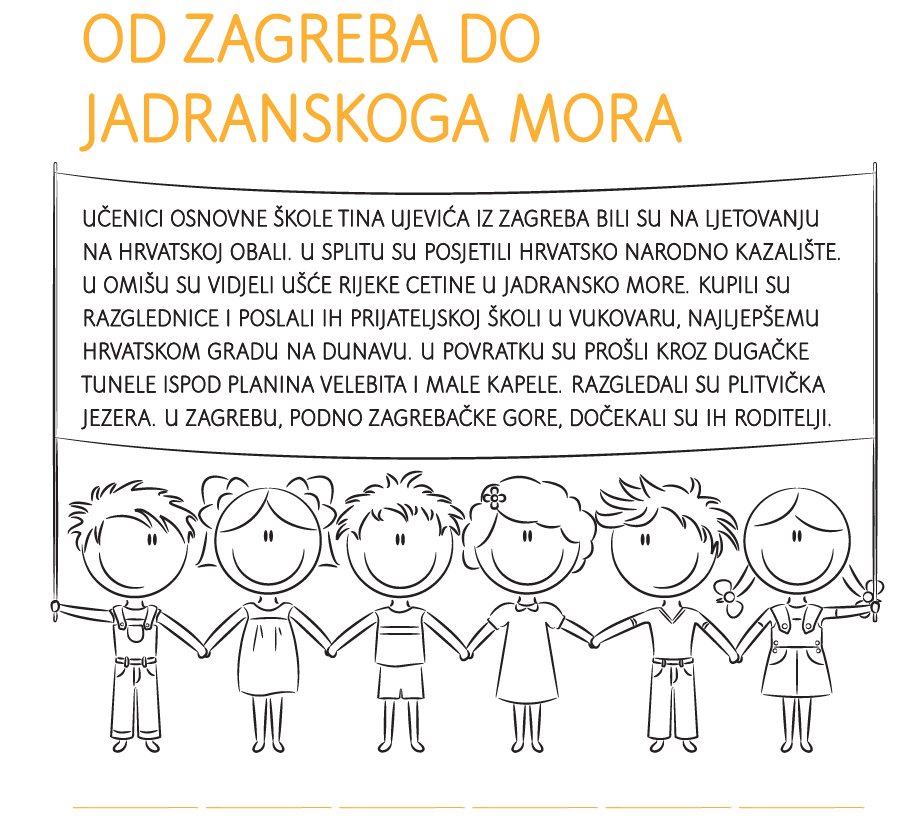 Pošalji svoj uradak.Riješi i ove zadatke. Piši u bilježnicu.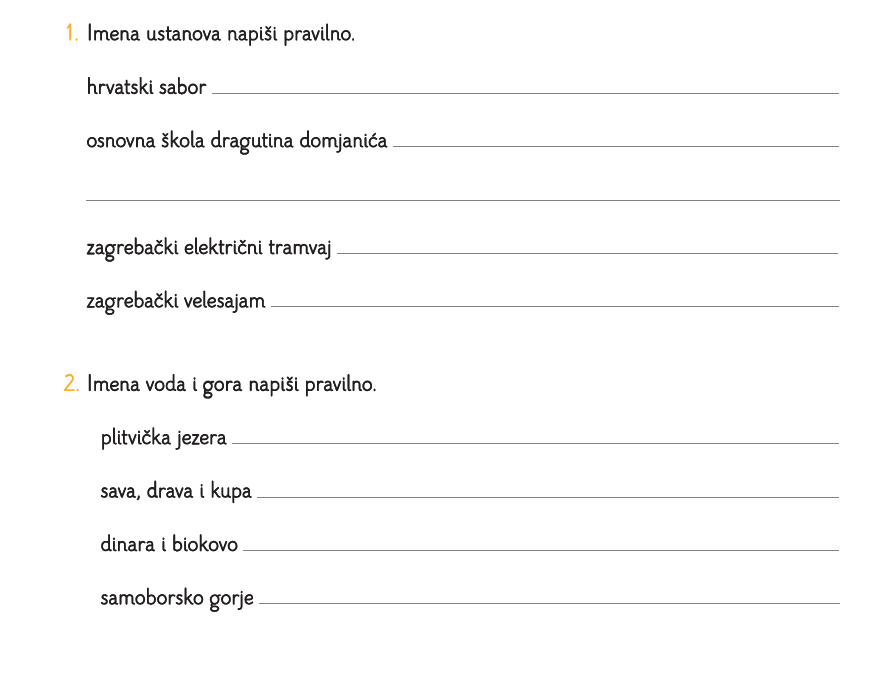 